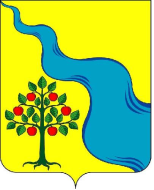 РОССИЙСКАЯ ФЕДЕРАЦИЯОРЛОВСКАЯ ОБЛАСТЬАДМИНИСТРАЦИЯ ГЛАЗУНОВСКОГО РАЙОНАПОСТАНОВЛЕНИЕ13 октября  2017 года                                        №  434   п. Глазуновкап.г.т. КолпнаВ соответствии с частью 8 статьи 29.4 Градостроительного кодекса Российской Федерации, Федеральным законом от 06.10.2003 N 131-ФЗ "Об общих принципах организации местного самоуправления в Российской Федерации", руководствуясь Уставом  Глазуновского   района Орловской области, администрация Глазуновского района Орловской области ПОСТАНОВЛЯЕТ:1. Утвердить Порядок подготовки, утверждения местных нормативов градостроительного проектирования  Богородского, Краснослободского, Медведевского Отрадинского,Очкинского,Сеньковского Тагинского сельских поселений,а также городского поселения Глазуновка Глазуновского   района Орловской области и внесения изменений в них согласно приложению.        2.  Организационному  отделу (М. В. Дьячук) настоящее  постановление обнародовать в установленном порядке и обеспечить размещение на официальном сайте Глазуновского района.       3.Настоящее Постановление вступает в силу с момента его обнародования.       4. Контроль за выполнением настоящего постановления оставляю за собой.Глава администрации                                                    А.А.ОсинПОРЯДОКПОДГОТОВКИ, УТВЕРЖДЕНИЯ МЕСТНЫХ НОРМАТИВОВГРАДОСТРОИТЕЛЬНОГО ПРОЕКТИРОВАНИЯ БОГОРОДСКОГО, КРАСНОСЛОБОДСКОГО,МЕДВЕДЕВСКОГО ОТРАДИНСКОГО,ОЧКИНСКОГО,СЕНЬКОВСКОГО ТАГИНСКОГО СЕЛЬСКИХ ПОСЕЛЕНИЙ,А ТАКЖЕ ГОРОДСКОГО ПОСЕЛЕНИЯ ГЛАЗУНОВКА ГЛАЗУНОВСКОГО РАЙОНА ОРЛОВСКОЙ ОБЛАСТИ И ВНЕСЕНИЯ ИЗМЕНЕНИЙ В НИХ1. Местные нормативы градостроительного проектирования Богородского, Краснослободского, Медведевского Отрадинского,Очкинского,Сеньковского Тагинского сельских поселений, а также городского поселения Глазуновка Глазуновского района Орловской области (далее по тексту - местные нормативы) устанавливают совокупность расчетных показателей минимально допустимого уровня обеспеченности объектами местного значения муниципального образования Богородского, Краснослободского, Медведевского Отрадинского,Очкинского,Сеньковского Тагинского сельских поселений, а также городского поселения Глазуновка Глазуновского района Орловской области относящимися к областям, указанным в пункте 1 части 3 статьи 19 Градостроительного кодекса Российской Федерации, иными объектами местного значения муниципального района населения Глазуновского района и расчетных показателей максимально допустимого уровня территориальной доступности таких объектов для населения Богородского, Краснослободского, Медведевского Отрадинского,Очкинского,Сеньковского Тагинского сельских поселений, а также городского поселения Глазуновка Глазуновского района Орловской области 2. Местные нормативы и внесенные изменения в местные нормативы (Богородского, Краснослободского, Медведевского Отрадинского,Очкинского,Сеньковского, Тагинского сельских поселений)утверждаются  Глазуновским районным Советом народных депутатов Орловской области.3. Местные нормативы и внесенные изменения в местные нормативы (городского поселения Глазуновка)утверждаются  Глазуновским поселковым  Советом народных депутатов Орловской области.4. Местные нормативы включают в себя:1) основную часть (расчетные показатели минимально допустимого уровня обеспеченности объектами, предусмотренными частью 3 статьи 29.2 Градостроительного кодекса Российской Федерации, Богородского, Краснослободского, Медведевского Отрадинского,Очкинского,Сеньковского Тагинского сельских поселений, а также городского поселения Глазуновка и расчетные показатели максимально допустимого уровня территориальной доступности таких объектов для населения Богородского, Краснослободского, Медведевского Отрадинского,Очкинского,Сеньковского Тагинского сельских поселений, а также городского поселения Глазуновка);2) материалы по обоснованию расчетных показателей, содержащихся в основной части местных нормативов;3) правила и область применения расчетных показателей, содержащихся в основной части местных нормативов.5. Подготовка местных нормативов осуществляется с учетом требований частей 2 и 3 статьи 29.4 Градостроительного кодекса Российской Федерации.6. Расчетные показатели минимально допустимого уровня обеспеченности объектами местного значения Богородского, Краснослободского, Медведевского Отрадинского,Очкинского,Сеньковского Тагинского сельских поселений, а также городского поселения Глазуновка и расчетные показатели максимально допустимого уровня территориальной доступности таких объектов для Богородского, Краснослободского, Медведевского Отрадинского,Очкинского,Сеньковского Тагинского сельских поселений, а также городского поселения Глазуновка могут быть утверждены в отношении одного или нескольких видов объектов, предусмотренных частью 3 статьи 29.2 Градостроительного кодекса Российской Федерации.7. Подготовка местных нормативов осуществляется администрацией Глазуновского района. Непосредственную подготовку местных нормативов осуществляет отдел архитектуры и жилищно- коммунального хозяйства администрации Глазуновского района (далее по тексту - уполномоченное структурное подразделение).8. Решение о разработке местных нормативов и внесении изменений в них принимается постановлением администрации Глазуновского района Орловской области.В постановлении определяются срок разработки местных нормативов и предполагаемая дата их утверждения, а также условия финансирования и иные вопросы организации работ по подготовке местных нормативов.9. Подготовка местных нормативов осуществляется с учетом:1) социально-демографического состава и плотности населения на территории Глазуновского района;2) планов и программ комплексного социально-экономического развития Глазуновского района;3) предложений органов местного самоуправления Глазуновского района и заинтересованных лиц.10. Проект местных нормативов не менее чем за два месяца до утверждения на заседании Глазуновского районного Совета народных депутатов(по поселениям района)и Глазуновским поселковым советом народных депутатов (городское поселение Глазуновка) подлежит размещению на официальном сайте администрации Глазуновского района в информационно-телекоммуникационной сети "Интернет" в соответствии с частью 6 статьи 29.4 Градостроительного кодекса Российской Федерации и опубликованию в порядке, установленном для официального опубликования муниципальных правовых актов Глазуновского района, иной официальной информации.11. Органы местного самоуправления муниципальных образований Орловской области и заинтересованные лица вправе представить в уполномоченное структурное подразделение администрации Глазуновского района предложения к проекту местных нормативов в течение 30 календарных дней со дня его размещения на официальном сайте Глазуновского района в информационно-телекоммуникационной сети "Интернет".12. Уполномоченное структурное подразделение администрации Глазуновского района, ответственное за подготовку указанных нормативов, в течение 15 календарных дней со дня поступления предложений к проекту местных нормативов рассматривает поступившие предложения и уведомляет лиц, направивших предложения, о результатах рассмотрения в течение пяти календарных дней с даты окончания рассмотрения.13. Уполномоченное структурное подразделение администрации Глазуновского района, ответственное за подготовку указанных нормативов, осуществляет доработку проекта местных нормативов с учетом поступивших предложений и направляет проект решения об утверждении местных нормативов (внесение изменений в проект местных нормативов) в Глазуновский  районный Совет народных депутатов Орловской области и в Глазуновский поселковый совет народных депутатов в установленном порядке.14. Рассмотрение проекта решения об утверждении местных нормативов на заседании Глазуновского районного Совета народных депутатов Орловской области осуществляется не ранее, чем по истечении двух месяцев со дня размещения проекта местных нормативов на официальном сайте администрации Глазуновского района в сети "Интернет" и его официального опубликования.15. Утвержденные местные нормативы в срок, не превышающий пяти дней со дня их утверждения, подлежат размещению уполномоченным структурным подразделением администрации Глазуновского района в федеральной государственной информационной системе территориального планирования.16. Финансирование разработки местных нормативов и внесения изменений в них осуществляется за счет средств бюджета Глазуновского района.17. Внесение изменений в местные нормативы осуществляется в порядке, определенном для их подготовки и утверждения.Об утверждении   порядка подготовки,утверждения местных нормативов градостроительного проектирования  Богородского, Краснослободского,Медведевского,Отрадинского,Очкинского,Сеньковского,Тагинского сельских поселений,а также городского поселения Глазуновка Глазуновского района Орловской области и внесения изменений    в нихПриложение к постановлению администрации Глазуновского района  от 13октября 2017год №434